The Fragile ObjectThe fragile object takes inspiration from the Virtual Egg objects designed by Controzzi 2017. The fragile object is composed by a box, with inside a fragile fuse and a weight of 320 gr.The elements that compose the fragile object are: A paper box of 50x50 mm, as container 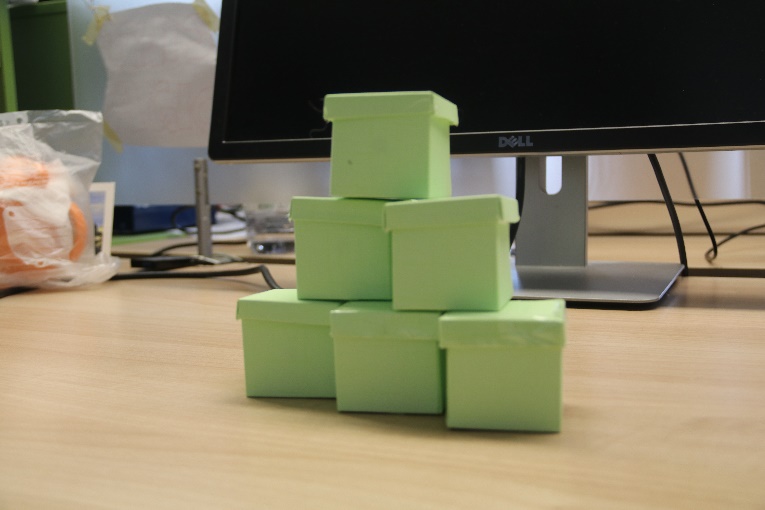 A fuse (in this case is a piece of spaghetto), placed in the middle of the boxA support for the fuse (the black piece in the picture)Lead weight for a total amount of 320 gr, placed in the bottomAssembly InstructionNecessary material:Paper box 50x50 mm, with its coverSupport for the fusePiece of spaghetto, length 50 mm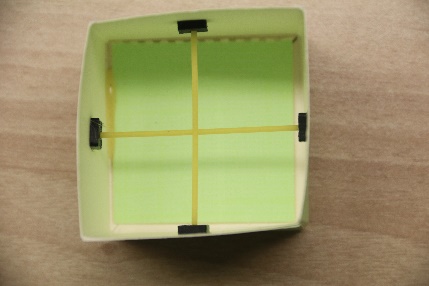 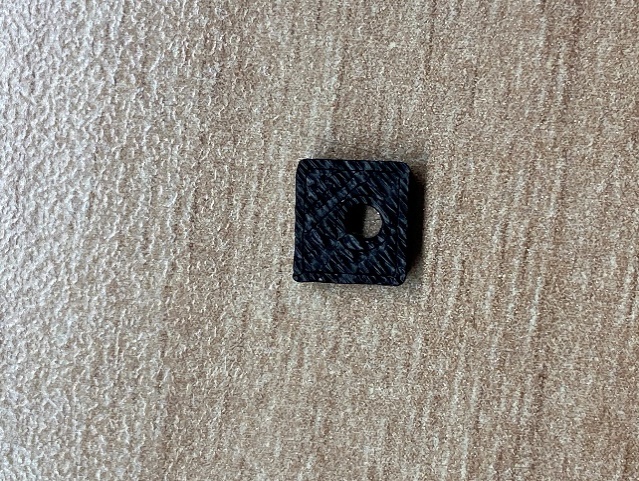 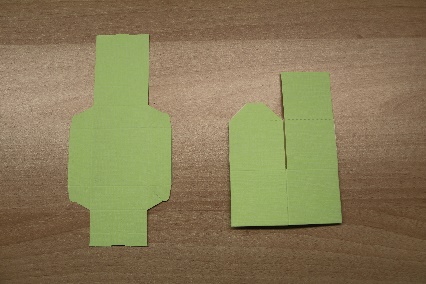 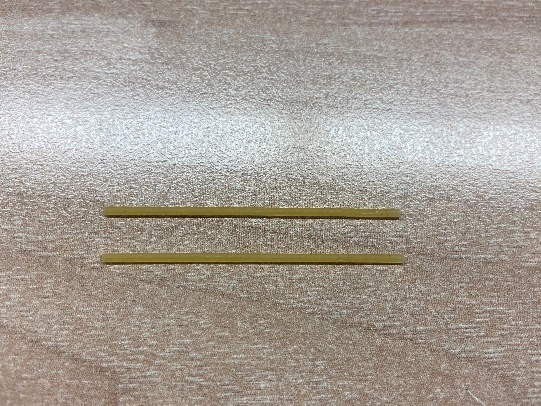 Following the instruction to assemble the virtual egg:3D printed the support (you can find the file Cad in Technical documents, in the webpage). Assemble the paper box and cover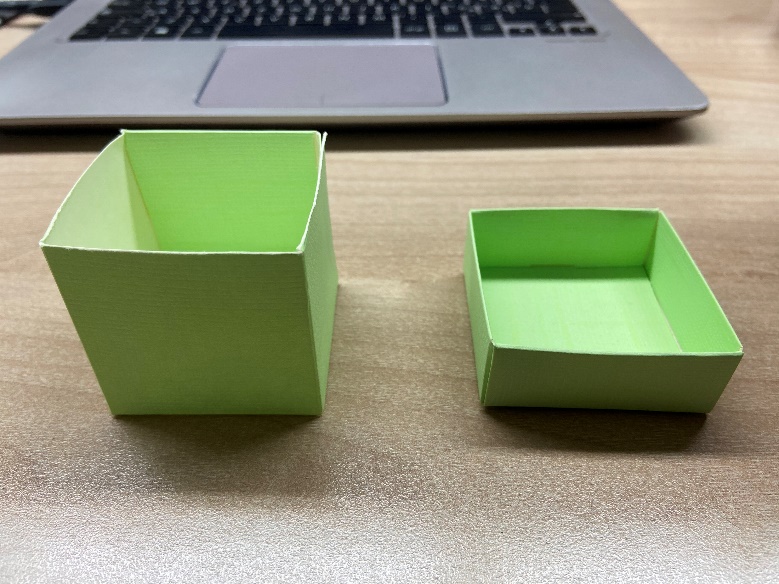 Identify the center of two parallel side of the box and fix the support with glue. 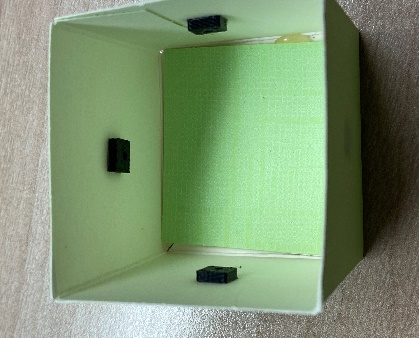 Insert the lead weight on the bottom of the box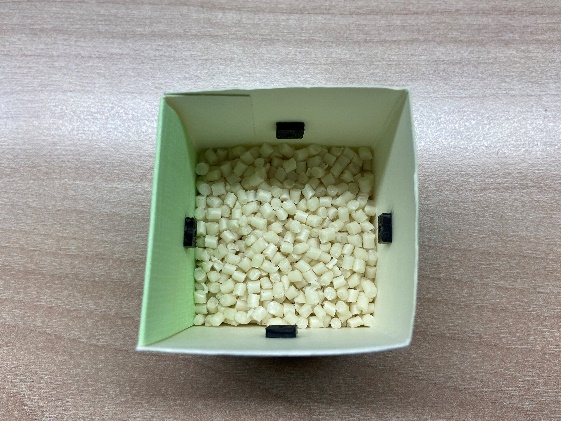 Place the fuse in the support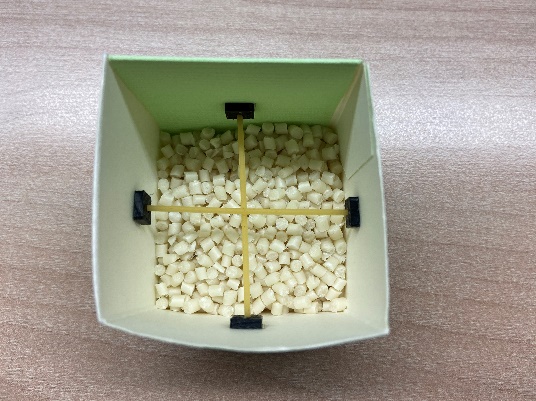 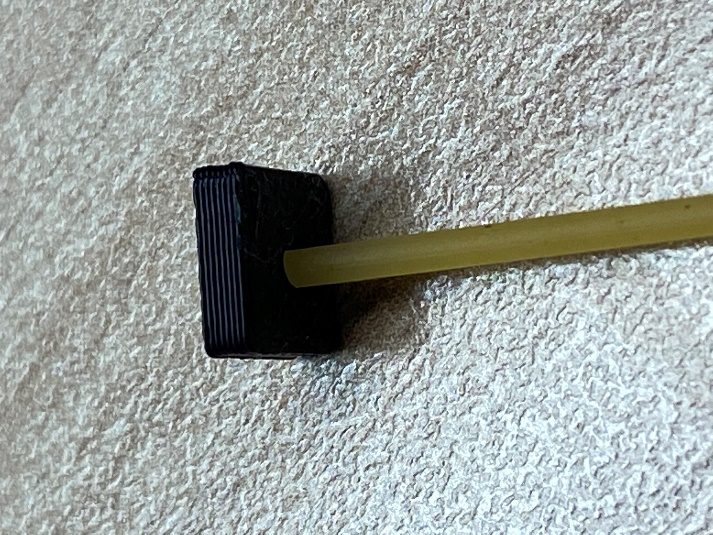 Close the box with its cover